1.Пояснительная запискаПрограмма начального общего образования учебного предмета «Физическая культура» разработана в соответствии с требованиями федерального государственного образовательного стандарта начального общего образования (2009). Она рассчитана на четыре года обучения, что определяет содержание образования и организацию образовательного процесса учебного предмета «Физическая культура» на ступени начального общего образования.Программа направлена на формирование физической культуры, общей культуры обучающихся, на их духовно-нравственное, социальное, личностное и интеллектуальное развитие, а также на личностное развитие и формирование учебной самостоятельности школьников (умения учиться).Особенностью программы учебного предмета «Физическая культура», согласно установленным Стандартом образовательных направлений (личностные, метапредметные и предметные), является выделение основных образовательных направлений для каждой ступени обучения.Рабочая программа составлена на основании примерной программы по окружающему миру и учебно-методическому комплексу «Начальная школа 21 век». Автор учебников – Виноградова Н.Ф.Основными направлениями начального общего образования являются:  формирование универсальных и предметных способов действий, а также опорной системы знаний, обеспечивающих возможность продолжения образования в основной школе;  воспитание основ умений учиться — способности к самоорганизации с целью постановки и решения учебно-познавательных и учебно-практических задач;  индивидуальный прогресс в основных сферах развития индивидуальной личности — мотивационно-смысловой, познавательной, эмоциональной, волевой, а также в области саморегуляции своего организма (телесных, интеллектуальных и психофизических особенностей) для повышения качества жизни.Программа и учебники для обучающихся 1–2-х и 3–4-х классов (4 года) подготовлены в соответствии с материалами стандарта и концепцией физического воспитания, что позволяет реализовать все заложенные в них требования.В процессе освоения учебного материала данной области достигается формирование целостного представления о единстве биологического, психического и социального в человеке, законах и закономерностях развития и совершенствования его в окружающем мире, социокультурном пространстве, адаптации в образовательной среде.Программа ориентирована на создание основы для самостоятельной реализации учебной деятельности, обеспечивающей социальную успешность, развитие творческих способностей, саморазвитие и самосовершенствование, сохранение и укрепление здоровья обучающихся.Учебный предмет «Физическая культура» призван сформировать у обучающихся устойчивые мотивы и потребности в бережном отношении к своему здоровью и физической подготовленности, в целостном развитии физических и психических качеств, творческом использовании средств физической культуры в организации здорового образа жизни. В процессе освоения учебного материала данной области обеспечивается формирование целостного представления о единстве биологического, психического и социального в человеке, законах и закономерностях развития и совершенствования его психофизической природы.Общая цель обучения учебному предмету «Физическая культура» в начальной школе — формирование физической культуры личности школьника посредством освоения основ содержания физкультурной деятельности с общеразвивающей направленностью.Курс учебного предмета «Физическая культура» в начальной школе реализует познавательную и социокультурную цели.1. Познавательная цель предполагает формирование у обучающихся представлений о физической культуре как составляющей целостной научной картины мира, ознакомление учащихся с основными положениями науки о физической культуре.2. Социокультурная цель подразумевает формирование компетенции детей в области выполнения основных двигательных действий, как показателя физической культуры человека.В соответствии с целью учебного предмета «Физическая культура» формулируются задачи учебного предмета: формирование знаний о физкультурной деятельности, отражающих ее культурно-исторические, психолого-педагогические и медико-биологические основы;  совершенствование навыков в базовых двигательных действиях, их вариативного использования в игровой деятельности и самостоятельных учебных занятиях;  расширение двигательного опыта посредством усложнения ранее освоенных движений и овладения новыми, с повышенной координационной сложностью; формирование навыков и умений в выполнении физических упражнений различной педагогической направленности, связанных с профилактикой здоровья, коррекцией телосложения, правильной осанкой и культурой движения;  расширение функциональных возможностей разных систем организма, повышение его адаптивных свойств за счет направленного развития основных физических качеств и способностей;  формирование практических умений, необходимых в организации самостоятельных занятий физическими упражнениями в их оздоровительных и рекреативных формах, групповому взаимодействию, посредством подвижных игр и элементов соревнования.Сформулированные цель и задачи базируются на требованиях «Обязательного минимума образования по физической культуре» и отражают основные направления педагогического процесса по формированию физической культуры личности: теоретической, практической и физической подготовкой школьников.Программа по учебному предмету «Физическая культура» разработана с учётом факторов, оказывающих существенное влияние на состояние здоровья учащихся 1–4 классов.В процессе занятий по образовательной программе учебного предмета «Физическая культура» будет реализовано: формирование знаний о физкультурной деятельности, отражающих ее культурно-исторические, психолого-педагогические и медико-биологические основы; совершенствование навыков в базовых двигательных действиях, их вариативного использования в игровой деятельности и самостоятельных занятиях; расширение двигательного опыта посредством усложнения ранее освоенных движений и овладения новыми, с повышенной координационной сложностью;  формирование навыков и умений в выполнении физических упражнений различной педагогической направленности, связанных с профилактикой нарушений здоровья, коррекцией телосложения, правильной осанкой и культурой движения; расширение функциональных возможностей систем организма, повышение его адаптивных свойств за счет направленного развития основных физических качеств и способностей;  формирование практических умений, необходимых в организации самостоятельных занятий физическими упражнениями в их оздоровительных и рекреативных формах, групповому взаимодействию, посредством подвижных игр и элементов соревнования.2.Общая характеристика учебного предметаШкольное образование по физической культуре - это формирование физически разносторонней развитой личности, способной активно использовать ценности физической культуры для укрепления и длительного сохранения собственного здоровья, оптимизации трудовой деятельности и организации активного отдыха. В начальной школе данная цель конкретизируется: учебный процесс направлен на формирование основ знаний в области физической культуры, культуры движений, воспитание устойчивых навыков выполнения основных двигательных действий, укрепление здоровья.Образовательная программа по учебному предмету «Физическая культура» ориентирована на реализацию принципа достаточности и сообразности, определяющего распределение учебного материала в конструкции основных компонентов двигательной (физкультурной) деятельности, особенностей формирования познавательной и предметной активности учащихся. Также будет реализован принцип вариативности, который лежит в основе планирования учебного материала в соответствии с возрастно-половыми особенностями учащихся, материально-технической оснащенностью учебного процесса (спортивный зал, спортивные пришкольные площадки, стадион, бассейн), региональными климатическими условиями и видом учебного учреждения. Принципиальное значение придается обучению младших школьников навыкам и умениям организации и проведения самостоятельных занятий физическими упражнениями. В процессе использования учащимися приобретенных знаний, двигательных умений и навыков усиливается оздоровительный эффект физкультурно-оздоровительных мероприятий в режиме учебного дня.3.Место учебного предмета в учебном планеСогласно учебному плану школы на изучение предмета «Физическая культура» в 1  классе выделяется 2 часа в неделю, 33 учебные недели, 66 часов в год.4.Ценностные ориентиры содержания учебного предметаПрограмма по учебному предмету «Физическая культура» в начальной школе отвечает генеральным целям физкультурного образования — ориентации на развитие личности обучающихся средствами и методами физической культуры, на усвоение универсальных жизненно важных двигательных действий, на познание окружающего мира.Материал программы направлен на реализацию приоритетных задач образования — формирование всестороннего гармоничного развития личности при образовательной, оздоровительной и воспитательной направленности; на реализацию творческих способностей обучающихся, их физическое совершенствование, а также развитие основных двигательных (физических) жизненно важных качеств — гибкости, ловкости, быстроты движений, мышечной силы и выносливости. Учебный материал позволяет сформировать у школьников научно обоснованное отношение к окружающему миру, с опорой на предметные, метапредметные результаты и личностные требования.Принципы, лежащие в основе построения программы:1) личностно-ориентированные: двигательного развития, творчества, психологической комфортности;2) культурно-ориентированные: целостного представления о физической культуре, систематичности, непрерывности, «овладения основами физической культуры»;3) деятельностно-ориентированные: двигательной деятельности, перехода от совместной учебно-познавательной деятельности к самостоятельной физкультурной деятельности младшего школьника.5.Результаты изучения учебного предметаИзучение Физической культуры позволяет достичь личностных, предметных и метапредметных результатов обучения, т. е. реализовать социальные и образовательные цели образования младших школьников. Личностные, метапредметные и предметные результаты освоения учебного предмета «Физическая культура»:Универсальными компетенциями учащихся на этапе начального общего образования по физической культуре являются: умения организовывать собственную деятельность, выбирать и использовать средства для достижения её цели;  умения активно включаться в коллективную деятельность, взаимодействовать со сверстниками в достижении общих целей; умения доносить информацию в доступной, эмоционально-яркой форме в процессе общения и взаимодействия со сверстниками и взрослыми людьми.Личностными результатами освоения учащимися содержания программы по физической культуре являются следующие умения: активно включаться в общение и взаимодействие со сверстниками на принципах уважения и доброжелательности, взаимопомощи и сопереживания; проявлять положительные качества личности и управлять своими эмоциями в различных ситуациях и условиях; проявлять дисциплинированность, трудолюбие и упорство в достижении поставленных целей;  оказывать бескорыстную помощь своим сверстникам, находить с ними общий язык и общие интересы.Метапредметными результатами освоения учащимися содержания программы по физической культуре являются следующие умения:  характеризовать явления, действия и поступки, давать им объективную оценку на основе освоенных знаний и имеющегося опыта;  находить ошибки при выполнении учебных заданий, отбирать способы их исправления;  общаться и взаимодействовать со сверстниками на принципах взаимоуважения и взаимопомощи, дружбы и толерантности;обеспечивать защиту и сохранность природы во время активного отдыха и занятий физической культурой;  организовывать самостоятельную физкультурную деятельность с учётом требований её безопасности, сохранности инвентаря и оборудования, организации места занятий;  планировать собственную деятельность, распределять нагрузку и отдых в процессе ее выполнения;  анализировать и объективно оценивать результаты собственного труда, находить возможности и способы их улучшения;  обосновывать эстетические признаки в двигательных действиях человека;  оценивать красоту телосложения и осанки, сравнивать их с эталонными образцами; управлять эмоциями при общении со сверстниками и взрослыми, сохранять хладнокровие, сдержанность, рассудительность; технически правильно выполнять спортивно-оздоровительные и физкультурно-оздоровительные двигательные действия, использовать их в игровой и соревновательной деятельности.Предметными результатами освоения учащимися содержания программы по физической культуре являются следующие умения: планировать занятия физическими упражнениями в режиме дня, организовывать отдых и досуг с использованием средств физической культуры;  излагать факты истории развития физической культуры, характеризовать её роль и значение в жизнедеятельности человека, связь с трудовой и военной деятельностью; представлять физическую культуру как средство укрепления здоровья, физического развития и физической подготовки человека; измерять индивидуальные показатели физического развития (длину и массу тела), развития основных физических качеств; оказывать посильную помощь и моральную поддержку сверстникам при выполнении учебных заданий, доброжелательно и уважительно объяснять ошибки и способы их устранения; организовывать и проводить со сверстниками подвижные игры и элементы соревнований, осуществлять их объективное судейство;  бережно обращаться с инвентарём и оборудованием, соблюдать требования техники безопасности к местам проведения; организовывать и проводить занятия физической культурой с разной целевой направленностью, подбирать для них физические упражнения и выполнять их с заданной дозировкой нагрузки; характеризовать физическую нагрузку по показателю частоты пульса, регулировать её напряжённость во время занятий по развитию физических качеств; взаимодействовать со сверстниками по правилам проведения подвижных игр и соревнований; в доступной форме объяснять правила (технику) выполнения двигательных действий, анализировать и находить ошибки, эффективно их исправлять; подавать строевые команды, вести подсчёт при выполнении общеразвивающих упражнений;находить отличительные особенности в выполнении двигательного действия разными учениками, выделять отличительные признаки и элементы; выполнять акробатические и гимнастические комбинации на необходимом техническом уровне, характеризовать признаки техничного исполнения; выполнять технические действия из базовых видов спорта, применять их в игровой и соревновательной деятельности; применять жизненно важные двигательные навыки и умения различными способами, в различных изменяющихся, вариативных условиях.6.Содержание начального общего образования по учебному предмету1. Дыхательная гимнастикаРитмичное глубокое дыхание (гипервентеляция легких). Очистительное дыхание. Основная стойка. Сделать глубокий вдох через нос, задержать дыхание на 2–3 секунды. Выполнить выдох «порциями», всего на полный цикл выдоха затратить 3–4 «порции». Дыхание через одну ноздрю (левой и правой). Цель упражнения — исправить неправильные привычки в дыхании. Техника: Сесть в удобную позу со скрещенными ногами, спину и голову держать прямо. Закрыть правую ноздрю большим пальцем и медленно вдыхать через левую ноздрю. Выдыхать через ту же ноздрю. Повторить упражнение 10-15 раз. Затем закрыть левую ноздрю безымянным пальцем и мизинцем правой руки и выполнить 10–15 дыхательных циклов.2. Упражнения на вниманиеДля формирования навыков концентрации внимания отобраны упражнения на гимнастической скамейке (ходьба с различной амплитудой движений, ускорениями; ходьба с махами ног и поворотами на носках; стойка на носках, толчком двумя прыжок вперед; равновесие на одной ноге; упор присев; соскоки); жонглирование руками и ногами волейбольными и теннисными мячами; многократные передачи и ловля баскетбольного мяча различными способами в парах; передачи и ловля волейбольного, теннисного мяча: от пола (с отскока), катящегося (стоя на месте и в движении), высоко летящего, с шагом; броски баскетбольного мяча в корзину разными способами; метание малых мячей в цель с места и в движении.Игры на внимание«Волшебное слово». Дети повторяют движения за ведущим, но только в том случае, если тот говорит: «Пожалуйста!».Будь внимателен. Дети выполняют гимнастические упражнения по словесной команде, например: по команде «Зайчики» — прыжки на месте; «Птицы» — взмахи руками; «Лягушки» — присесть и скакать вприсядку и т.д. Команды должны быть разнообразными и подаваться с разными интервалами.Запрещенное движение. Дети вместе с учителем становятся в круг. Учитель объясняет, что он будет показывать разные движения, а ученики должны выполнять их вслед за ним. При этом одно движение запрещено: его нельзя повторять (например, движение «руки за голову»). Учитель начинает делать разные движения, ученики повторяют их. Неожиданно учитель выполняет запрещенное движение. Ученик, повторивший его, делает шаг вперед, а затем продолжает играть. Запрещенные движения следует менять после четырех-пяти повторений.Запрещенное слово. Выбираем запрещенное слово – это может быть название какого-либо цвета (желтый) или качества (маленький). Водящий в произвольной последовательности бросает детям мяч, одновременно задавая вопросы: «Море синее, а солнце?», «Какого цвета роза? А ромашка?», «Слон большой, а мышка?» Дети должны давать точный ответ, не забывая вместо запрещенных слов говорить «абракадабра».«Летает — не летает». Дети садятся или становятся полукругом. Ведущий называет предметы и показывает движения. Если предмет летает, дети поднимают руки. Если не летает, руки у детей опущены. Ведущий может сознательно ошибаться и поднимать руки, называя нелетающий предмет. Ребятам необходимо своевременно удерживаться от неправильного повторения.3. Упражнения для профилактики и коррекции нарушений осанкиХодьба на носках, с предметами на голове, с заданной осанкой; виды стилизованной ходьбы под музыку; комплексы корригирующих упражнений на контроль ощущений (в постановке головы, плеч, позвоночного столба), на контроль осанки в движении, положений тела и его звеньев стоя, сидя, лёжа; комплексы упражнений для укрепления мышечного корсета.Выполнение упражнений в статическом режиме из системы хатха-йогаПоза лука. Лягте на живот, ноги держите вместе. Согните ноги в коленях и ухватитесь за лодыжки. Руки держите выпрямленными. Постарайтесь ноги и стопы держать вместе. Теперь медленно поднимайте голени, отрывая их от бёдер. Постарайтесь прогнуться назад так, чтобы лишь живот касался пола. Смотрите вверх. Держать позу около 10 секунд. Медленно опуститесь в исходное положение. Поза полезна для всего тела, особенно для позвоночника и живота, прекрасно устраняет дефекты осанки.Стойка на одной ноге. Встать на правую ногу, положив лодыжку левой стопы у основания правого бедра. Поднять руки вверх над головой, разведите руки в стороны, как ветви дерева. Локти не сгибать. Медленно выходите из позы и повторите упражнение на другой ноге. Эффект упражнения —формируется навык правильной осанки, развиваются мышцы рук и плечевого пояса, мышцы спины, улучшается чувство равновесия.Поза кресла. Встать прямо, расставив ноги примерно на 40 сантиметров. Руки вверх. Согнуть ноги в коленях и немного присесть. Находиться в приседе 20–30 секунд. Это прекрасное упражнение для тренировки мышц ног и спины. Укрепляются мышцы всего тела, приобретается навык поддержания красивой осанки.Растяжение спины. Встать в основную стойку. Соединить ладони за спиной. Поднять ладони вверх до верхней части спины, на уровне лопаток. Ноги расставить шире плеч. Нагнуть туловище вперед к колену правой ноги. Оставаться в этой позе 20–30 секунд при нормальном дыхании, затем вернуться в основную стойку, убрав руки со спины. Если не удается сложить кисти рук за спиной, можно захватить запястье и затем совершать указанные движения. Эффект упражнения — укрепляются мышцы ног и спины, увеличивается подвижность в плечевом поясе.Ласточка. Из основной стойки наклониться вперед. Поднять правую ногу параллельно пола, руки вытянуть вперед. Руки, туловище и левая нога составляют прямую линию. Удерживать позу 20–30 секунд, вернуться в исходное положение. Повторить упражнение с подниманием левой ноги.Эффект упражнения — активно тренируются мышцы спины, задней поверхности бедра, плечевого пояса.Выпад в сторону. Из основной стойки развести руки в стороны. Сделать выпад вбок правой ногой. Туловище держать прямо. Угол в коленном суставе правой ноги составляет примерно 60о, левая нога —прямая. Держать позу 20–30 секунд. Дыхание свободное. Вернуться в исходное положение и выполнить упражнение с выпадом левой ногой. Эффект упражнения: Тонизирует и укрепляет мышцы спины, плеч. Способствует профилактике нарушений осанки. Увеличивается подвижность в тазобедренных и коленных суставах, укрепляются мышцы ног.Поза наклона вперёд сидя. Лечь на спину, ноги вместе. Медленно наклониться вперёд, стараясь коснуться руками стоп, расслабить мышцы. Удержать позу около 20 секунд. Выходя из позы, сядьте прямо, а затем, опустите спину на пол. Руки положите вдоль туловища ладонями вверх. Ноги слегка разведите врозь. Расслабьтесь. Эта поза укрепляет на мышцы спины, заднюю часть ног, мышцы, расположенные в области живота.Поза кобры. Техника: лягте на живот, ноги держите вместе. Положите кисти рук на пол на уровне плеч ладонями вниз. Медленно поднимайте вверх и прогибайте как можно дальше назад голову и грудную клетку, не отрывая нижнюю часть живота от пола. Взгляд направьте вверх. Сохранять позу около 20 секунд, дышать нормально. После этого медленно опустите на пол вначале грудь, а затем голову. Упражнение укрепляет мышцы спины, устраняются смещения в позвоночнике.Треугольник. Техника: Из основной стойки прыжком расставить стопы шире плеч. Руки поднять в стороны на уровне плеч, ладони вниз. Повернуть правую и левую с топу вправо, левая нога вытянута. Наклонить туловище вправо, коснуться правой ладонью правой лодыжки, можно положить ладонь на пол. Вытянуть левую руку вверх. Сохранять позу 30-40 секунд, дыхание глубокое, ровное. Возвратиться в исходную позицию.Выполнить упражнение в другую сторону. Упражнение увеличивает подвижность в тазобедренных суставах и позвоночном столбе, расширяет грудную клетку.Выпад вперед руки вверх. Из основной стойки поднять руки вверх, сложив ладони вместе. Сделать глубокий выпад вперед правой ногой, голову поднять и смотреть на сложенные руки. Угол в коленном суставе правой ноги составляет примерно 90о, левая нога — прямая. Держать позу 20–30 секунд. Дыхание свободное. Вернуться в исходное положение и выполнить упражнение с выпадом левой ногой. Эффект упражнения: Тонизирует и укрепляет мышцы спины, ног, плеч.Серия упражнений для профилактики нарушений осанкиКомплекс «Красивая осанка»«Выпрямить спину». И.п.: сесть на пятки, руки развести в стороны. На счет «раз», сгибая руки в локтях за спиной (правая рука сверху, левая снизу), переплести пальцы. На счет «два-три» удерживать позу. На счет «четыре» принять исходное положение. На счет «пять … восемь» повторить упражнение, поменяв руки (левая сверху, правая внизу).«Напрягаем руки». И.п.: сесть по-турецки, руки отвести за спину, пальцы переплести. На счет «раз» глубоко наклониться вперед, поднимая руки назад и вверх. На счет «два-три» удерживать позу. На счет «четыре» принять исходное положение. Повторить 2–4 раза.«Расправим плечи». И.п.: сесть по-турецки, руки держать за головой. На счет «один…четыре» выполнить пружинящие отведения локтей назад. На счет «пять», отводя локти назад, глубоко наклониться вперед. На счет «шесть-семь» удерживать позу. На счет «восемь» принять исходное положение. Повторить 2–4 раза.4. Упражнения для профилактики и коррекции плоскостопияЭти упражнения выполняются в подготовительной или заключительной части оздоровительного урока физической культуры. Учитель самостоятельно выбирает те упражнения, которые необходимы на данном этапе обучения. При возможности можно выполнить весь представленный комплекс упражнений. Ходьба «по одной линейке» с приставлением пятки к носку (1 мин). Ходьба и бег на носках (1–2 мин).Ходьба крадучись (бесшумная ходьба) с постановкой ноги с носка на всю ступню (40–50 с). Ходьба на наружном своде стопы (1–1,5 мин).Ходьба на носках с высоким подниманием бедра (в среднем темпе до1–1,5 мин).Ходьба на носках, руки на поясе (до 1 мин).Ходьба на пятках, переступая через кубики на полу (30 с).Ходьба по гимнастической палке прямо и боком (до 1 мин).Ходьба по канату боком приставным шагом (0,5 мин).Ходьба с перекатом с пятки на носок (до 1 мин).5. Общая физическая подготовкаРазвитие гибкости: широкие стойки на ногах; ходьба с включением широкого шага, глубоких выпадов, в приседе, со взмахом ногами; наклоны вперёд, назад, в сторону в стойках на ногах, в седах; выпады и полушпагаты на месте; «выкруты» с гимнастической палкой, скакалкой; высокие взмахи поочерёдно и попеременно правой и левой ногой, стоя у гимнастической стенки и при передвижениях; комплексы упражнений, включающие в себя максимальное сгибание и прогибание туловища; индивидуальные комплексы по развитию гибкости.Развитие координации: произвольное преодоление простых препятствий; передвижение с резко изменяющимся направлением и остановками в заданной позе; ходьба по гимнастической скамейке, низкому гимнастическому бревну с меняющимся темпом и длиной шага, поворотами и приседаниями; воспроизведение заданной игровой позы; игры на переключение внимания, на расслабление мышц рук, ног, туловища (в положениях стоя и лёжа, сидя); жонглирование малыми предметами; преодоление полос препятствий, включающее в себя висы, упоры, простые прыжки, перелезание через горку матов; комплексы упражнений на координацию с асимметрическими и последовательными движениями руками и ногами; равновесие типа «ласточка» на широкой опоре с фиксациейравновесия; упражнения на переключение внимания и контроля с одних звеньев тела на другие; упражнения на расслабление отдельных мышечных групп.Развитие силовых способностей: динамические упражнения с переменой опоры на руки и ноги, на локальное развитие мышц туловища с использованием веса тела и дополнительных отягощений (набивные мячи до 1 кг, гантели до 100 г, гимнастические палки и булавы), комплексы упражнений с постепенным включением в работу основных мышечных групп и увеличивающимся отягощением; лазанье с дополнительным отягощением на поясе (по гимнастической стенке и наклонной гимнастической скамейке в упоре на коленях и в упоре присев); перелезание и перепрыгивание через препятствия с опорой на руки; подтягивание в висе стоя и лёжа; отжимание лёжа с опорой на гимнастическую скамейку; прыжковые упражнения с предметом в руках (с продвижением вперёд поочерёдно на правой и левой ноге, на месте вверх и вверх с поворотами вправо и влево), прыжки вверх-вперёд толчком одной ногой и двумя ногами о гимнастический мостик.6. Подвижные игрыПодвижные игры являются чрезвычайно эффективным средством улучшения здоровья учащихся младшего школьного возраста. Правильное проведенная подвижная игра улучшает самочувствие, создает положительный эмоциональный фон всего оздоровительного занятия, формирует у детей мотивацию к систематическим занятиям физическими упражнениями. Приводим описание некоторых подвижных игр, которые можно использовать на оздоровительных занятиях с детьми младшего школьного возраста. «Зайчик». Выбирают зайчика и обступают его хороводом. Зайчик всё время пляшет, поглядывая, как бы выпрыгнуть из круга. А хоровод ходит по кругу, напевая: «Заинька, попляши, серенький, поскачи. Кружком, бочком повернись, кружком, бочком повернись! Есть зайцу куда выпрыгнуть, есть серому куда выскочить!» Задача зайца: обмануть бдительность детей и выскочить из круга.«Кошки-мышки». Из детей выбирают «кошку» и «мышку». «Кошке» завязывают глаза, «мышке» дают колокольчик, все остальные берутся за руки, образуя круг. «Мышка» бегает внутри круга и не переставая звонит в колокольчик. Задача «кошки» — поймать «мышку».«Кто обгонит?» Все играющие делятся на четыре-пять команд и выстраиваются на одной линии шеренгами, держась за руки. По сигналу все команды прыгают на одной ноге до обозначенной линии. Выигрывает команда, достигшая границы первой.«Лошадки». Играющие разбегаются по всей площадке и по сигналу учителя «Лошадки!» бегут, высоко поднимая колени. По сигналу «Кучер!» — обычная ходьба. Ходьба и бег чередуются. Учитель может повторить один и тот же сигнал два-три раза подряд.«Невод». Два игрока берутся за руки и ловят остальных. Догнав кого-нибудь, они должны соединить руки так, чтобы пойманный оказался в кругу. Теперь они втроем ловят остальных. Каждый пойманный становится частью «невода». Игра продолжается до тех пор, пока «неводом» не будут пойманы все «рыбки», то есть другие участники.Перемена мест. На площадке в произвольном порядке начерчены кружки на расстоянии 3–5 м один от другого. Каждый участник игры стоит в своем кружке, а водящий ходит среди них. По сигналу играющие меняются кружками, а водящий старается занять свободный кружок. Оставшийся без кружка становится водящим.Салки-ноги от земли. Все играющие свободно бегают по площадке, а водящий догоняет. Спасаясь от преследования, игроки могут занять любое положение, при котором ступни ног не касаются земли (повиснуть на канате, сесть на скамейку, стать на колени, принять упор на бревне и т. д.). Игроков, которые приняли одно из этих положений, салить нельзя. Тот, кого «салка» догонит, становится водящим. Он поднимает руку, говорит: «Я салка!» – и игра продолжается.«Третий лишний». Играющие становятся попарно в затылок друг другу, образуя круг, лицом к центру. За кругом остаются двое игроков: один убегает, другой догоняет. Убегающий, спасаясь от преследования, становится впереди какой-либо пары. Игрок, стоящий в паре последним, убегает, и догоняющий устремляется за ним. Если водящий осалил убегающего, то убегающий становится водящим.7. Легкая атлетикаБеговые упражнения: с высоким подниманием бедра, прыжками и с ускорением, с изменяющимся направлением движения, из разных исходных положений; челночный бег; высокий старт с последующим ускорением.Прыжковые упражнения: на одной ноге и двух ногах на месте и с продвижением; в длину и высоту; спрыгивание и запрыгивание.8. Гимнастика с основами акробатикиОрганизующие команды и приёмы. Строевые действия в шеренге и колонне; выполнение строевых команд.Акробатические упражнения. Упоры; седы; упражнения в группировке; перекаты; стойка на лопатках; кувырки вперёд и назад; гимнастический мост.Акробатические комбинации. Например: 1) мост из положения лёжа на спине, опуститься в исходное положение, переворот в положение лёжа на животе, прыжок с опорой на руки в упор присев; 2) кувырок вперёд в упор присев, кувырок назад в упор присев, из упора присев кувырок назад до упора на коленях с опорой на руки, прыжком переход в упор присев, кувырок вперёд.Упражнения на низкой гимнастической перекладине: висы, перемахи.Гимнастическая комбинация. Например, из виса стоя присев толчком двумя ногами перемах, согнув ноги, в вис сзади согнувшись, опускание назад в вис стоя и обратное движение через вис сзади согнувшись со сходом вперёд ноги.Опорный прыжок с разбега через гимнастического козла.Гимнастические упражнения прикладного характера. Прыжки со скакалкой. Передвижение по гимнастической стенке. Преодоление полосы препятствий с элементами лазанья и перелезания, переползания, передвижение по наклонной гимнастической скамейке.9. Лыжная подготовкаПередвижение на лыжах; повороты; спуски; подъёмы; торможение. Знакомство с экипировкой, техникой движений на лыжах по равнине, горки – пологие, крутые, низкие10. ПлаваниеПодводящие упражнения: вхождение в воду; передвижение по дну бассейна; упражнения на всплывание; лежание и скольжение; упражнения на согласование работы рук и ног.11. Упражнения для профилактики простудыУпражнения для мышц шеи. Упражнение состоит из трех движений:1) стоя, расслабьте шею, затем резко поворачивайте голову влево и вправо. Повторите 5–25 раз;2) стоя, наклоняйте голову резко вперед и назад. Повторите 5–25 раз;3) стоя, наклоняйте голову вправо и влево (по 5 раз). Дышите нормально. При наклонах старайтесь удерживать плечи неподвижно (через некоторое время вы сможете класть ухо на плечо). Это упражнение укрепляет мышцы шеи, а также облегчает состояние при тонзиллите, фарингите, делает голос более звучным, а также помогает устранить дефектыречи.Дыхательные упражнения1) Ритмичное глубокое дыхание.2) Очистительное дыхание. Основная стойка. Сделать глубокий вдох через нос, задержать дыхание на 2–3 секунды. Выполнить выдох «порциями», всего на полный цикл выдоха затратить 3-4 «порции».3) Дыхание через одну ноздрю (левой и правой). Цель упражнения — исправить неправильные привычки в дыхании. Техника: Сесть в удобную позу со скрещенными ногами, спину и голову держать прямо. Закрыть правую ноздрю большим пальцем и медленно вдыхать через левую ноздрю. Выдыхать через ту же ноздрю. Повторить упражнение 10–15 раз. Затем закрыть левую ноздрю безымянным пальцем и мизинцем правой руки и выполнить 10–15 дыхательных циклов.12. Упражнения для психорегуляцииПоза для расслабления мышц лежа. Лягте на спину, раздвинув стопы ног примерно на 40 см. Голова затылком касается пола. Руки положите ладонями вверх и отодвиньте их от туловища. Закройте глаза и расслабьтесь. Дышать ритмично. Впоследствии дыхание станет легким и медленным. Сосредоточиться на глубоких и легких выдохах. Оставаться в этом положении 3-5 минут. Эта поза полезна для расслабления мышц всего тела.Стойка на одной ноге. Станьте на левую ногу, положив лодыжку правой с топы у основания левого бедра. Руки поднять вверх и соединить ладони. Выполнить 20–30 секунд. Вернуться в исходное положение и повторить упражнение на другой ноге. Упражнения развивает чувство равновесия, укрепляет мышцы ног и туловища, формирует чувство уверенности в своих силах.Игры для психорегуляции«Восковая скульптура». Дети свободно бегают по площадке, выполняют произвольные движения головой, туловищем, ногами. По команде водящего-«скульптора» каждый участник должен замереть в той позе, в какой его остановил «скульптор». Тот, кто пошевелился, выбывает из игры.«Идем за синей птицей». Дети идут по залу, взявшись за руки и многократно напевая: «Мы длинной вереницей идем за Синей птицей, идем за Синей птицей, идем за Синей птицей». Игра формирует чувство спокойствия, воспитывает навыки коллективных действий. Время выполнения – до 4 минут. «Факиры». Дети сидят на коврике, скрестив ноги по-турецки, руки на коленях, спина и шея расслаблены, глаза закрыты. Звучит спокойная музыка, «факиры» отдыхают. Время выполнения 3–4 минуты «Фея сна». Дети сидят или стоят по кругу. К ним поочередно подходит водящий-«Фея сна», касается плеча «волшебной палочкой», и они «засыпают»: закрывают глаза, расслабляют все мышцы. Время выполнения – до 5 минут.«Танец зверюшек». Каждый ученик выбирает себе образ маленького зверька, который ему по душе. Зверек произвольно танцует: радуется хорошему настроению, ощущению силы и легкости в теле. Время выполнения 3–5 минут. Упражнение формирует чувство спокойствия, тренирует воображение.13. Упражнения для формирования усидчивостиВыполнение статических поз системы хатха-йога: стойка на одной ноге(Поза «дерева»), поза плуга, поза прогнувшись (поза «Змеи»).14. Упражнения для профилактики и коррекции нарушенийзренияПеремещение взгляда влево-вправо, вверх-вниз, по кругу. Согревание глаз теплыми ладонями. Растирание мышц плечевого пояса. Массаж биологически активных точек на лице.15. Знания по физической культуреФизическое воспитание в Древнем Египте, Древней Греции, Древнем Риме, в средние века в Европе, в Древнем Китае, Японии, Индии. Физическая культура в России. Возрождение Олимпийских игр. Российские чемпионы. Правильное питание.Планируемые результаты обученияРезультаты освоения программного материала по предмету «Физическая культура» в начальной школе оцениваются по трем базовым уровням, исходя из принципа «общее — частное — конкретное», и представлены соответственно метапредметными, предметными и личностными результатами.Метапредметные результаты характеризуют уровень сформированности качественных универсальных способностей учащихся, проявляющихся в активном применении знаний и умений в познавательной и предметно-практической деятельности. Приобретенные на базе освоения содержания предмета «Физическая культура», в единстве с освоением программного материала других образовательных дисциплин, универсальные способности потребуются как в рамках образовательного процесса (умение учиться), так и в реальной повседневной жизни учащихся.Метапредметные результаты проявляются в различных областях культуры.В области познавательной культуры:• понимание физической культуры как явления культуры, способствующего развитию целостной личности человека, сознания и мышления, физических, психических и нравственных качеств;• понимание здоровья как важнейшего условия саморазвития и самореализации человека, расширяющего свободу выбора профессиональной деятельности и обеспечивающего долгую сохранность творческой активности;• понимание физической культуры как средства организации здорового образа жизни.В области нравственной культуры:• бережное отношение к собственному здоровью и здоровью окружающих, проявление доброжелательности и отзывчивости к людям, имеющим ограниченные возможности и нарушения в состоянии здоровья;• уважительное отношение к окружающим, проявление культуры взаимодействия, терпимости и толерантности в достижении общих целей при совместной деятельности;• ответственное отношение к порученному делу, проявление осознанной дисциплинированности и готовности отстаивать собственные позиции, отвечать за результаты собственной деятельности.В области эстетической культуры:• восприятие красоты телосложения и осанки человека в соответствии с культурными образцами и эстетическими канонами, формирование физической красоты с позиций укрепления и сохранения здоровья;• понимание культуры движений человека, постижение жизненно важных двигательных умений в соответствии с их целесообразностью и эстетической привлекательностью;• восприятие спортивного соревнования как культурно-массового зрелищного мероприятия, проявление адекватных норм поведения, неантагонистических способов общения и взаимодействия.В области физической культуры:• владение способами организации и проведения разнообразных форм занятий физической культурой, их планирования и содержательного наполнения;• владение широким арсеналом двигательных действий и физических упражнений из базовых видов спорта и оздоровительной физической культуры, активное их использование в самостоятельно организуемой спортивно-оздоровительной и физкультурно-оздоровительной деятельности;• владение способами наблюдения за показателями индивидуального здоровья, физического развития и физической подготовленности, использование этих показателей в организации и проведении самостоятельных форм занятий физической культурой.Предметные результаты характеризуют опыт учащихся в творческой двигательной деятельности, который приобретается и закрепляется в процессе освоения учебного предмета «Физическая культура».Приобретаемый опыт проявляется в знаниях и способах двигательной деятельности, умениях творчески их применять при решении практических задач, связанных с организацией и проведением самостоятельных занятий физической культурой.Предметные результаты, так же как и метапредметные, проявляются в разных областях культуры.В области познавательной культуры:• знания по истории и развитию спорта и олимпийского движения, о положительном их влиянии на укрепление мира и дружбы между народами;• знание основных направлений развития физической культуры в обществе, их целей, задач и форм организации;• знания о здоровом образе жизни, его связи с укреплением здоровья и профилактикой вредных привычек, о роли и месте физической культуры в организации здорового образа жизни.В области нравственной культуры:• способность проявлять инициативу и творчество при организации совместных занятий физической культурой, доброжелательное и уважительное отношение к занимающимся, независимо от особенностей их здоровья, физической и технической подготовленности;• умение оказывать помощь занимающимся при освоении новых двигательных действий, корректно объяснять и объективно оценивать технику их выполнения;• способность проявлять дисциплинированность и уважительное отношение к сопернику в условиях игровой и соревновательной деятельности, соблюдать правила игры и соревнований.В области эстетической культуры:• способность организовывать самостоятельные занятия физической культурой по формированию телосложения и правильной осанки, подбирать комплексы физических упражнений и режимы физической нагрузки в зависимости от индивидуальных особенностей физического развития;• способность организовывать самостоятельные занятия по формированию культуры движений, подбирать упражнения координационной, ритмической и пластической направленности, режимыфизической нагрузки в зависимости от индивидуальных особенностей физической подготовленности;• способность вести наблюдения за динамикой показателей физического развития и осанки, объективно оценивать их, соотнося с общепринятыми нормами и представлениями.В области физической культуры:• способность отбирать физические упражнения по их функциональной направленности, составлять из них индивидуальные комплексы для оздоровительной гимнастики и физической подготовки;• способность составлять планы занятий физической культурой с различной педагогической направленностью, регулировать величину физической нагрузки в зависимости от задач занятия и индивидуальных особенностей организма;• способность проводить самостоятельные занятия по освоению новых двигательных действий и развитию основных физических качеств, контролировать и анализировать эффективность этих занятий.Личностные результаты отражаются в индивидуальных качественных свойствах учащихся, которые приобретаются в процессе освоения учебного предмета «Физическая культура». Эти качественные свойства проявляются прежде всего в положительном отношении учащихся к занятиям двигательной (физкультурной) деятельностью, накоплении необходимых знаний, а также в умении использовать ценности физическойкультуры для удовлетворения индивидуальных интересов и потребностей, достижения личностно значимых результатов в физическом совершенстве.Личностные результаты могут проявляться в разных областях культуры.В области познавательной культуры:• владение знаниями об индивидуальных особенностях физического развития и физической подготовленности, о соответствии их возрастным и половым нормативам;• владение знаниями об особенностях индивидуального здоровья и о функциональных возможностях организма, способах профилактики заболеваний и перенапряжения средствами физической культуры;• владение знаниями по основам организации и проведения занятий физической культурой оздоровительной и тренировочной направленности, составлению содержания занятий в соответствии с собственными задачами, индивидуальными особенностями физического развития и физической подготовленности.В области нравственной культуры:• способность управлять своими эмоциями, проявлять культуру общения и взаимодействия в процессе занятий физической культурой, игровой и соревновательной деятельности;• способность активно включаться в совместные физкультурно-оздоровительные и спортивные мероприятия, принимать участие в их организации и проведении;• владение умением предупреждать конфликтные ситуации во время совместных занятий физической культурой и спортом, разрешать спорные проблемы на основе уважительного и доброжелательного отношения к окружающим.В области эстетической культуры:• красивая (правильная) осанка, умение ее длительно сохранять при разнообразных формах движения и пере движений;• хорошее телосложение, желание поддерживать его в рамках принятых норм и представлений посредством занятий физической культурой;• культура движения, умение передвигаться красиво, легко и непринужденно.В области физической культуры:• владение навыками выполнения жизненно важных двигательных умений (ходьба, бег, прыжки, лазанья и др.) различными способами, в различных изменяющихся внешних условиях;• владение навыками выполнения разнообразных физических упражнений различной функциональной направленности, технических действий базовых видов спорта, а также применения их в игровой и соревновательной деятельности;• умение максимально проявлять физические способности (качества) при выполнении тестовых упражнений по физической культуре.Требования к уровню подготовки учащихся 1 классаВыпускник научится:- ориентироваться в понятиях «физическая культура», «режим дня»; характеризовать роль и значение утренней зарядки, физкультминуток и физкультпауз, уроков физической культуры, закаливания, прогулок на свежем воздухе, подвижных игр, занятий спортом для укрепления здоровья, развития основных систем организма;- раскрывать на примерах (из истории, в том числе родного края, или из личного опыта) положительное влияние занятий физической культурой на физическое, личностное и социальное развитие;- ориентироваться в понятии «физическая подготовка», характеризовать основные физические качества (силу, быстроту, выносливость, координацию, гибкость) и различать их между собой; -организовывать места занятий физическими упражнениями и подвижными играми (как в помещении, так и на открытом воздухе), соблюдать правила поведения и предупреждения травматизма во время занятий физическими упражнениями.Выпускник получит возможность научиться:-выявлять связь занятий физической культурой с трудовой  деятельностью;-характеризовать роль и значение режима дня в сохранении и укреплении здоровья; планировать и корректировать режим дня с учётом своей учебной и внешкольной деятельности, показателей своего здоровья, физического развития и физической подготовленности.Способы физкультурной деятельностиВыпускник научится: - отбирать и выполнять комплексы упражнений для утренней зарядки и физкультминуток в соответствии с изученными правилами;- организовывать и проводить подвижные игры и соревнования во время отдыха на открытом воздухе и в помещении (спортивном зале и местах рекреации), соблюдать правила взаимодействия с игроками;- измерять показатели физического развития (рост, масса) и физической подготовленности (сила, быстрота, выносливость, гибкость), вести систематические наблюдения за их динамикой.Выпускник получит возможность научиться:-вести тетрадь по физической культуре с записями режима дня, комплексов утренней гимнастики, физкультминуток, общеразвивающих упражнений для индивидуальных занятий, результатов наблюдений за динамикой основных показателей физического развития и физической подготовленности;-целенаправленно отбирать физические упражнения для индивидуальных занятий по развитию физических качеств;-выполнять простейшие приёмы оказания доврачебной помощи при травмах и ушибах.Физическое совершенствованиеВыпускник научится: - выполнять упражнения по коррекции и профилактике нарушения зрения и осанки, упражнения на развитие физических качеств (силы, быстроты, выносливости, координации, гибкости); оценивать величину нагрузки (большая, средняя, малая) по частоте пульса (с помощью специальной таблицы);- выполнять тестовые упражнения на оценку динамики индивидуального развития основных физических качеств; -выполнять организующие строевые команды и приёмы;- выполнять акробатические упражнения (кувырки, стойки, перекаты);-выполнять легкоатлетические упражнения (бег, прыжки, метания и броски мяча разного веса и объема);- выполнять игровые действия и упражнения из подвижных игр разной функциональной направленности.Выпускник получит возможность научиться:-сохранять правильную осанку, оптимальное телосложение;-выполнять эстетически красиво гимнастические и акробатические комбинации;-играть в баскетбол, футбол и волейбол по упрощенным правилам;Контроль уровня обученности.Оценка успеваемости - одно из средств повышения эффективности учебного процесса. Она помогает контролировать освоение программного материала, информирует о двигательной подготовленности учеников, стимулирует их активность на занятиях физическими упражнениями.При выполнении минимальных требований к подготовленности учащиеся получают положительную оценку по предмету «Физическая культура». Градация положительной оценки («3», «4», «5») зависит от полноты и глубины знаний, правильности выполнения двигательных действий и уровня физической подготовленности. Оценка ставится за технику движений и теоретические знания.По основам знаний.Оценивая знания учащихся, надо учитывать глубину и полноту знаний, аргументированность их изложения, умение учащихся использовать знания применительно к конкретным случаям и практическим занятиям физическими упражнениями.Оценка «5» выставляется за ответ, в котором учащийся демонстрирует глубокое понимание сущности материала, логично его излагает, используя примеры из практики, своего опыта.Оценка «4» ставится за ответ, в котором содержатся небольшие неточности и незначительные ошибки.Оценку «3» учащиеся получают за ответ, в котором отсутствует логическая последовательность, имеются пробелы в материале, нет должной аргументации и умения использовать знания в своем опыте.С целью проверки знаний используются различные методы.Метод опроса применяется в устной и письменной форме в паузах между выполнением упражнений, до начала и после выполнения заданий. Не рекомендуется использовать данный метод после значительных физических нагрузок.Программированный метод заключается в том, что учащиеся получают карточки с вопросами и с несколькими ответами на них. Учащийся должен выбрать правильный ответ. Метод экономичен в проведении.Весьма эффективным методом проверки знаний является демонстрация их учащимися в конкретной деятельности. Например, изложение знаний упражнений по развитию силы с выполнением конкретного комплекса и т. П.По технике владения двигательными действиями (умения ми, навыками).Оценка «5» - двигательное действие выполнено правильно (заданным способом), точно, в надлежащем темпе, легко и четко.Оценка «4» - двигательное действие выполнено правильно, но недостаточно легко и четко, наблюдается некоторая скованность движений.Оценка «3» - двигательное действие выполнено в основном правильно, но допущена одна грубая или несколько мелких ошибок, приведших к неуверенному или напряженному выполнению.Основными методами оценки техники владения двигательными действиями являются методы наблюдения, вызова, упражнений и комбинированный.6.Содержание тем учебного курса8. Учебно-методическое и материально-техническое обеспечение образовательного процесса по физической культуре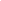 Для отражения количественных показателей в требованиях используется следующая система обозначений:Д — демонстрационный экземпляр (1 экз., кроме специально оговоренных случаев);К — комплект (из расчета на каждого учащегося исходя из реальной наполняемости класса);Г — комплект, необходимый для практической работы в группах, насчитывающих несколько учащихся.ТемаОсновное содержание по темеХарактеристика деятельности учащихся Раздел 1. Знания о физической культуре (4 ч)Раздел 1. Знания о физической культуре (4 ч)Раздел 1. Знания о физической культуре (4 ч)Олимпийские игры. История появления Олимпийских игрПонятие «Олимпийские игры». Место появления и особенности древних Олимпийских игр. Понятие «чемпион»Пересказывать тексты об истории 
возникновения Олимпийских игр;понимать миротворческую роль Олимпийских игр в древнем миреСкелет и мышцы человекаЧасти скелета человека. Назначение скелета и скелетных мышц в теле человекаНазывать части скелета человека;объяснять функции скелета и мышц в организме человекаОсанка человекаПонятие осанки. Влияние осанки на здоровье. Правильная осанка в положении сидя и стояОпределять понятие «осанка»;обосновывать связь правильной осанки и здоровья организма человека;описывать правильную осанку человека в положении сидя и стояСтопа человекаФункции стопы. Понятие «плоскостопие»Определять понятие «плоскостопие»;описывать причину возникновения плоскостопия и влияние заболевания на организм человека  Одежда для занятий разными физическими упражнениямиОдежда для занятий физи-ческими упражнениями в разное время годаПодбирать спортивную одежду в зависимости от времени года и погодных условий;подбирать необходимый инвентарь для занятий разными видами физических упражненийРаздел 2. Организация здорового образа жизни (3 ч)Раздел 2. Организация здорового образа жизни (3 ч)Раздел 2. Организация здорового образа жизни (3 ч)Правильный режим дняПонятие о здоровом образе жизни. Элементы режима дня. Планирование своего режима дняОбъяснять значение понятия «здоровый образ жизни»;составлять правильный режим дня;объяснять значение сна и правильного питания для здоровья человекаЗакаливаниеПонятие о закаливании. Простейшие закаливающие процедуры (воздушные ванны, обтирания, хождение босиком)Называть способы закаливания организма;обосновывать смысл закаливания;описывать простейшие процедуры закаливанияПрофилактика нарушений зренияПричины утомления глаз и снижения остроты зренияНазывать правила гигиены чтения, просмотра телевизора, работы за компьютером;определять правильное положение тела при чтении и работе за компьютеромРаздел 3. Наблюдение за физическим развитием и физической подготовленностью (2 ч)Раздел 3. Наблюдение за физическим развитием и физической подготовленностью (2 ч)Раздел 3. Наблюдение за физическим развитием и физической подготовленностью (2 ч)Оценкаправильности осанкиКонтроль осанки в положении сидя и стояОпределять правильность осанки 
в положении стоя у стены;научиться контролировать осанку в положении сидя и стояРаздел 4. Физкультурно-оздоровительная деятельность (3 ч)Раздел 4. Физкультурно-оздоровительная деятельность (3 ч)Раздел 4. Физкультурно-оздоровительная деятельность (3 ч)Физические упражнения для утренней гигиенической гимнастикиДвижения руками вперёд, вверх, в стороны, вращения прямых рук, наклоны вперед с доставанием разноимённой ноги пальцами рук, приседания на носках с последующим выпрямлением туловища, упор присев из основной стойки Уметь готовить место для занятия утренней гигиенической гимнастикой;выполнять упражнения для утренней гигиенической гимнастики Физические упражнения для физкультминутокДвижения руками вперёд и вверх, приседания, наклоны вперёд, назад, в стороны, ходьба на месте с высоким подниманием бедраУметь планировать физкультминутки 
в своём режиме дня;выполнять упражнения для физкультминуткиФизические упражнения для расслабления мышцРасслабление мышц в положении лёжа на спинеПонимать значение в жизни человека умения расслаблять мышцы;понимать назначение упражнений для расслабления мышцФизические упражнения для профилактики нарушений осанкиХодьба, сидение на коленях и стойка на одной ноге с удержанием книги на головеВыполнять упражнения во время самостоятельных занятий физической культуройФизические упражнения для профилактики плоскостопияХодьба босиком по гимнастической палке, захватывание мелких предметов (теннисный мяч, гимнастическая палка) стопами и пальцами ног.Ходьба босиком по траве и пескуВыполнять упражнения для профилактики плоскостопия в составе комплекса упражнений для утренней гигиенической гимнастикиФизические упражнения для профилактики нарушений зренияУпражнения для зрения (согревание глаз, массаж области лба и висков, массаж задней поверхности шеи)Раскрывать правила гигиены работы 
за компьютером;выполнять упражнения для профилактики нарушений зренияКомплексы упражнений для развития основных двигательных качествУпражнения для развития гибкости (повороты туловища влево и вправо с разведёнными в сторону руками, наклоны туловища вперёд, махи правой и левой ногой вперёд и назад, в сторону, глубокие выпады правой и левой ногой вперёд и вбок), силы мышц (отжимание от пола в упоре лёжа и в упоре на гимнастической скамейке), выносливости (длительный бег в среднем темпе), ловкости (подвижные игры), быстроты движений (выпрыгивания вверх на двух ногах, прыжки с разведением ног в стороны, прыжки с захватом ног руками)Понимать значение понятий «двигательные качества», «выносливость», «сила», «быстрота», «гибкость», «ловкость»;выполнять комплексы упражнений для развития основных двигательных качеств Раздел 5. Спортивно-оздоровительная деятельность (59 ч)Раздел 5. Спортивно-оздоровительная деятельность (59 ч)Раздел 5. Спортивно-оздоровительная деятельность (59 ч)Лёгкая атлетика (18 ч)Беговые упражнения (бег в среднем темпе, бег с максимальной скоростью, бег с ускорением, челночный бег на полосе 3 × ), прыжковые упражнения (в длину с места, в длину с разбега 3–5 шагов), метание резинового мяча разными способами (вверх двумя руками, вперёд одной рукой, двумя руками от груди, двумя руками из-за головы, снизу двумя руками)Называть правила техники безопасности на занятиях лёгкой атлетикой;правильно выполнять основные движения ходьбы, бега, прыжков;бегать с максимальной скоростью на дистанцию до ;бегать дистанцию  на время;выполнять прыжок в длину с разбегаГимнастика с основами акробатики (16 ч)Строевые приёмы и упражнения (ходьба на полусогнутых ногах, в приседе, на носках, широким шагом, с высоким подниманием коленей; выполнение команд «По порядку рассчитайсь!», «На первый-второй рассчитайсь!»; повороты направо, налево, кругом; построения в шеренгу, в колонну по одному; выполнение команд «Шагом марш!», «Стой!»; передвижения в колонне по одному). Отжимание в упоре лежа и в упоре на гимнастической скамейке, подтягивание на высокой и низкой перекладине.Группировка, перекаты в группировке, кувырок вперёдВыполнять строевые приёмы и упражнения;использовать упражнения по подтягиванию и отжиманию для развития мышечной силы;выполнять основные элементы кувырка вперёдЛыжная подготовка (12 ч)Подъём на пологий склон способом «лесенка», торможение «плугом»Выполнять передвижение по ровной местности (ступающим шагом с палками и без палок, скользящим шагом, прохождение дистанции  скользящим шагом), спуски с пологих склонов, торможение «плугом», подъём «лесенкой»;описывать правила хранения лыж, называть правила техники безопасности на уроках по лыжной подготовкеПодвижные и спортивные игры (13 ч)Подвижные игры с включением бега, прыжков, метаний мяча для занятий на свежем воздухе и в спортивном залеНазывать правила техники безопасности на спортивных площадках;понимать правила подвижных игр;играть в подвижные игры по правилам№п/пНаименование объектов и средств материально-технического оснащенияКоличественный показательПримечание№п/пНаименование объектов и средств материально-технического оснащенияОсновная школаПримечание1Библиотечный фонд (книгопечатная продукция)Библиотечный фонд (книгопечатная продукция)Библиотечный фонд (книгопечатная продукция)1.1Стандарт основного общего образования по физической культуреДСтандарт по физической культуре, примерные программы, авторские рабочие программы входят в состав обязательного программно-методического обеспечения кабинета по физической культуре (спортивного зала)1.2Примерная программа по физической культуре среднего (полного) общего образования (базовый профиль)ДСтандарт по физической культуре, примерные программы, авторские рабочие программы входят в состав обязательного программно-методического обеспечения кабинета по физической культуре (спортивного зала)1.3Авторские рабочие программы по физической культуреДСтандарт по физической культуре, примерные программы, авторские рабочие программы входят в состав обязательного программно-методического обеспечения кабинета по физической культуре (спортивного зала)1.4Учебник по физической культуреГТ.В. Петрова, Ю.А. Копылов и др. Программа. Физическая культура. 1-4 классы. Начальная школа 21 века. М. «Вентана-Граф», 20121.5Научно-популярная и художественная литература по физической культуре, спорту, олимпийскому движениюДВ составе библиотечного фонда1.6Методические издания по физической культуре для учителейДМетодические пособия и рекомендации, журнал «Физическая культура в школе»2Демонстрационные печатные пособияДемонстрационные печатные пособияДемонстрационные печатные пособия2.1Таблицы по стандартам физического развития и физической подготовленностиД2.2Плакаты методическиеДКомплекты плакатов по методике обучения двигательным действиям, гимнастическим комплексам, общеразвивающим и корригирующим упражнениям3Экранно-звуковые пособияЭкранно-звуковые пособияЭкранно-звуковые пособия3.1Видеофильмы по основным разделам и темам учебного предмета «физическая культура»Д4Учебно-практическое и учебно-лабораторное оборудованиеУчебно-практическое и учебно-лабораторное оборудованиеУчебно-практическое и учебно-лабораторное оборудование4.1Щит баскетбольный игровойДимеется4.2Щит баскетбольный тренировочныйГ имеется4.3Стенка гимнастическаяГимеется4.5Скамейки гимнастическиеГ имеется4.6Стойки волейбольныеД имеется4.7Оборудование полосы препятствийДимеется4.8Бревно гимнастическое напольноеД имеется4.9Сетка волейбольнаяД имеется4.10Канат для лазанияД имеется4.11Обручи гимнастическиеГ имеется4.12Комплект матов гимнастическихГ имеется4.13Перекладина навесная универсальнаяД имеется4.14Набор для подвижных игрК имеется4.15Аптечка медицинскаяД имеется4.16Мячи футбольныеГ имеется4.17Мячи баскетбольныеГ имеется4.18Мячи волейбольныеГ имеется4.19ЛыжиГ имеется4.20Лыжные ботинкиГ имеется4.21Лыжные палкиГ имеется4.22Маты гимнастическиеГ имеется5Спортивные залы (кабинеты)Спортивные залы (кабинеты)Спортивные залы (кабинеты)5.1Спортивный зал игровой (гимнастический)С раздевалками для мальчиков и девочек5.2Кабинет учителяВключает в себя: рабочий стол, стулья, шкафы книжные (полки), шкаф для одежды5.3Подсобное помещение для хранения инвентаря и оборудованияВключает в себя стеллажи6Пришкольный стадион (площадка)Пришкольный стадион (площадка)Пришкольный стадион (площадка)6.1Игровое поле для футбола (мини-футбола)Димеется6.2Гимнастический городокДимеется6.3Баскетбольная площадкаДимеется6.4Лыжная трассаДимеется